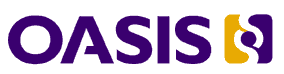 --CONFIDENTIAL DRAFT--​ Int’l Cloud Symposium Features First Public Interoperability Demo of OASIS TOSCA Standard for Managing Applications Across Clouds Orchestration Tools from Fujitsu, HP, Huawei, IBM, SAP, 
Vnomic, and Zenoss Seamlessly Exchange DataLuxembourg; 15 October 2013 – Seven companies participated in the first public interoperability demonstration of the OASIS Topology and Orchestration Specification for Cloud Applications (TOSCA) today at the International Cloud Symposium (ICS) in Luxembourg. Part of the EuroCloud Congress, the event showed applications being seamlessly ported and managed across clouds from different provider platforms and infrastructures.“TOSCA offers the potential to expand customer choice, improve reliability, and reduce cost,” said Laurent Liscia, OASIS CEO. “Using TOSCA service templates, enterprise customers can easily move their applications from one cloud to another and orchestrate them thanks to the knowledge built in by the application developers.”During the ICS demonstration, a Customer Relationship Management (CRM) application along with its relational database was exchanged as a TOSCA service template between cloud orchestration tools and runtimes offered. Products from Fujitsu, HP, Huawei, IBM, SAP, Vnomic, and Zenoss were featured.TOSCA enables portable deployment across clouds and simplifies migration of existing applications to the cloud. It supports dynamic, flexible scaling and bursting of multi-cloud applications. TOSCA provides full lifecycle orchestration and service composability, offering greater freedom-of-choice both in service vendors and implementations.Support for TOSCA Interop<Insert Sponsor quotes here>Additional information:OASIS TOSCA Technical Committeehttp://www.oasis-open.org/committees/tosca/About OASIS:OASIS is a not-for-profit, international consortium that drives the development, convergence and adoption of open standards for the global information society. OASIS promotes industry consensus and produces worldwide standards for cloud computing, security, privacy, M2M, IoT, content technologies, business transactions, emergency management, and other applications. OASIS open standards offer the potential to lower cost, stimulate innovation, grow global markets, and protect the right of free choice of technology. OASIS members broadly represent the marketplace of public and private sector technology leaders, users, and influencers. The consortium has more than 5,000 participants representing over 600 organizations and individual members in 65 countries.http://www.oasis-open.orgPress contact:Carol GeyerSenior Director of Communications and DevelopmentOASIScarol.geyer@oasis-open.org+1.941.284.0403 